中国人民政治协商会议桓台县第十四届委员会第四次会议提   案第     号  县政协提案委员会  审查意见同意立案。提交          研究办理。委员：县政协分管主席审核意见                   年     月    日县委或县政府分管领导批示意见主办单位：协办单位：分管领导：       年     月     日案   由：关于扎实推进农村精准扶贫工作，帮助贫困群众通关于扎实推进农村精准扶贫工作，帮助贫困群众通过分布式光伏发电增加收入的的建议过分布式光伏发电增加收入的的建议过分布式光伏发电增加收入的的建议提案者单位及通讯地址联系电话联系电话刘兰兰山东天易光伏科技有限公司1328700872213287008722理由：有国家政策大力扶持，收益高、风险小、绿色低碳。今年是“脱贫攻坚”收官年，习近平总书记对“精准扶贫工作”的指示就重在从“人”“钱”两个方面细化方式，确保帮扶措施和效果落实到户、到人。经调研我县“精准扶贫”工作基本上是“浮在面上，喊在嘴上”，当前，我县大约有贫困户一万余户。这些贫困户大多是失去劳动能力的人群。光伏发电是近年来我国的战略性新兴产业，光伏发电清洁环保，技术可靠，收益稳定，其优点在于不占用土地，不占用村民的劳动时间，也不影响贫困户发展其他产业，由此可见分布式光伏扶贫能让贫困户坐享“阳光收入”很好的体现了精准扶贫的要义。建议和办法：一、政府主导，社会支持。政府相关部门成立有关组织，通过整合扶贫资金，预算内投资，政府投资等政策性资金给予支持。鼓励有社会责任的企业通过捐赠或投资投劳等方式支持光伏扶贫工程建设，鼓励企业组建光伏扶贫联盟，通过表彰积极参与企业，树立企业 社会形象，出台适当优惠政策，保障参与企业的经济利益。二、公平公正、有效监督。建立光伏扶贫收益分配和监督管理机制，确保收益分配公开透明和公平公正。光伏扶贫工程关键设备应达到先进技术指标且质量可靠，建设和运行单位应具备规定的资质条件和丰富的工程实践经验，应确保长期可靠稳定运行。三、加大宣传、加强引导。通过电视 网络等方式对分布式光伏发电知识，特别是各项扶持政策进行全方位宣传，深入群众，家喻户晓。精准扶贫、有效脱贫。光伏扶贫项目要与贫困人口精准对接，根据贫困人口数量和布局确定项目建设规模和布局。为保障群众获得长期稳定收益，提高全社会支持参与分布式光伏扶贫工程，确保把这件惠民生、办实事的“阳光工程”抓紧抓实抓好，为打赢“精准扶贫”攻坚战增添新的生力军。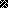 